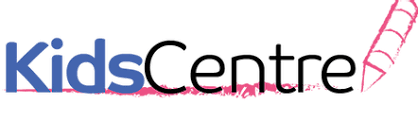 2023 PARENT CALENDARJANUARY 2ND CLOSED FOR NEW YEAR’S DAYJANUARY 16TH CLOSED FOR DR. MARTIN LUTHER KING JR. DAYJANUARY 20TH OPEN FROM 7:00 – 4:00 (STAFF MEETING)FEBRUARY 17TH OPEN FROM 7:00 – 4:00 (STAFF MEETING)FEBRUARY 20TH CLOSED FOR PRESIDENT’S DAYMARCH 17TH OPEN FROM 7:00 – 4:00 (STAFF MEETING)APRIL 21ST CLOSED FOR PROFESSIONAL DEVELOPMENT DAYMAY 19TH OPEN FROM 7:00 – 4:00 (STAFF MEETING)MAY 29TH CLOSED FOR MEMORIAL DAYJUNE 16TH OPEN FROM 7:00 – 4:00 (STAFF MEETING)JUNE 19TH CLOSED FOR JUNETEENTH DAYJULY 4TH CLOSED FOR INDEPENDENCE DAYJULY 21ST OPEN FROM 7:00 – 4:00 (STAFF MEETING)AUGUST 18TH OPEN FROM 7:00 – 4:00 (STAFF MEETING)SEPTEMBER 4TH CLOSED FOR LABOR DAYSEPTEMBER 15TH OPEN FROM 7:00 – 4:00 (STAFF MEETING)OCTOBER 9TH CLOSED FOR INDIGENOUS PEOPLE’S DAYOCTOBER 20TH CLOSED FOR PROFESSIONAL DEVELOPMENT DAYNOVEMBER 10TH CLOSED FOR VETERAN’S DAYNOVEMBER 17TH OPEN FROM 7:00 – 4:00 (STAFF MEETING)NOVEMBER 23RD & 24TH CLOSED FOR FALL BREAKDECEMBER 15TH OPEN FROM 7:00 – 4:00 (STAFF MEETING)DECEMBER 25TH & 26TH CLOSED FOR WINTER BREAK